9.1	النظر وفقاً للقرار 758 (WRC-12) في:1.9.1	إمكانية منح توزيعات جديدة للخدمة الثابتة الساتلية في نطاقي الترددات MHz 7 250-7 150 (فضاء-أرض) وMHz 8 500-8 400 (أرض-فضاء) رهناً بشروط التقاسم المناسبة؛مقدمةيؤيد أعضاء جماعة آسيا والمحيط الهادئ للاتصالات الأسلوب C الوارد في تقرير الاجتماع التحضيري للمؤتمر العالمي للاتصالات الراديوية لعام 2015، ويقضي هذا الأسلوب بعدم إدخال تعديلات على لوائح الراديو فيما يتعلق بإمكانية منح توزيعات جديدة للخدمة الثابتة الساتلية في نطاقي الترددات MHz 7 250-7 150 (فضاء-أرض) وMHz 8 500-8 400 (أرض-فضاء) وفقاً للقرار 758 (WRC-12).المقترحاتالمـادة 5توزيع نطاقات الترددالقسم IV  -  جدول توزيع نطاقات التردد
(انظر الرقم 1.2)NOC	ASP/32A9A1/1MHz 7 250-5 570الأسباب:	لا تغيير.NOC	ASP/32A9A1/2MHz 8 500-7 250الأسباب:	لا تغيير.SUP	ASP/32A9A1/3القـرار 758 (WRC-12)التوزيعات للخدمة الثابتة الساتلية والخدمة المتنقلة البحرية الساتلية
في المدى GHz 8/7الأسباب:	لم يعد القرار مطلوباً.___________المؤتمر العالمي للاتصالات الراديوية (WRC-15)جنيف، 2-27 نوفمبر 2015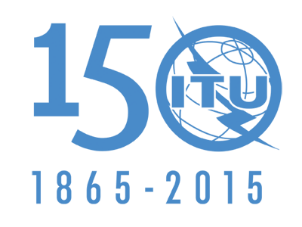 الاتحــــاد الـدولــــي للاتصــــالاتالجلسة العامةالإضافة 1
للوثيقة 32(Add.9)-A29 سبتمبر 2015الأصل: بالإنكليزيةمقترحـات مشتركـة مقدمة من جماعة آسيا والمحيط الهادئ للاتصالاتمقترحـات مشتركـة مقدمة من جماعة آسيا والمحيط الهادئ للاتصالاتمقترحات مشتركة بشأن أعمال ال‍مؤت‍مرمقترحات مشتركة بشأن أعمال ال‍مؤت‍مرالبنـد 1.9.1 من جدول الأعمالالبنـد 1.9.1 من جدول الأعمالالتوزيع على الخدماتالتوزيع على الخدماتالتوزيع على الخدماتالإقليم 1الإقليم 2الإقليم 37 235-7 145	ثابتة	متنقلة	أبحاث فضائية (أرض-فضاء)460.5  	458.5  459.57 235-7 145	ثابتة	متنقلة	أبحاث فضائية (أرض-فضاء)460.5  	458.5  459.57 235-7 145	ثابتة	متنقلة	أبحاث فضائية (أرض-فضاء)460.5  	458.5  459.57 250-7 235	ثابتة	متنقلة	458.57 250-7 235	ثابتة	متنقلة	458.57 250-7 235	ثابتة	متنقلة	458.5التوزيع على الخدماتالتوزيع على الخدماتالتوزيع على الخدماتالإقليم 1الإقليم 2الإقليم 38 500-8 400	ثابتة	متنقلة باستثناء المتنقلة للطيران	أبحاث فضائية (فضاء-أرض)  465.5  466.58 500-8 400	ثابتة	متنقلة باستثناء المتنقلة للطيران	أبحاث فضائية (فضاء-أرض)  465.5  466.58 500-8 400	ثابتة	متنقلة باستثناء المتنقلة للطيران	أبحاث فضائية (فضاء-أرض)  465.5  466.5